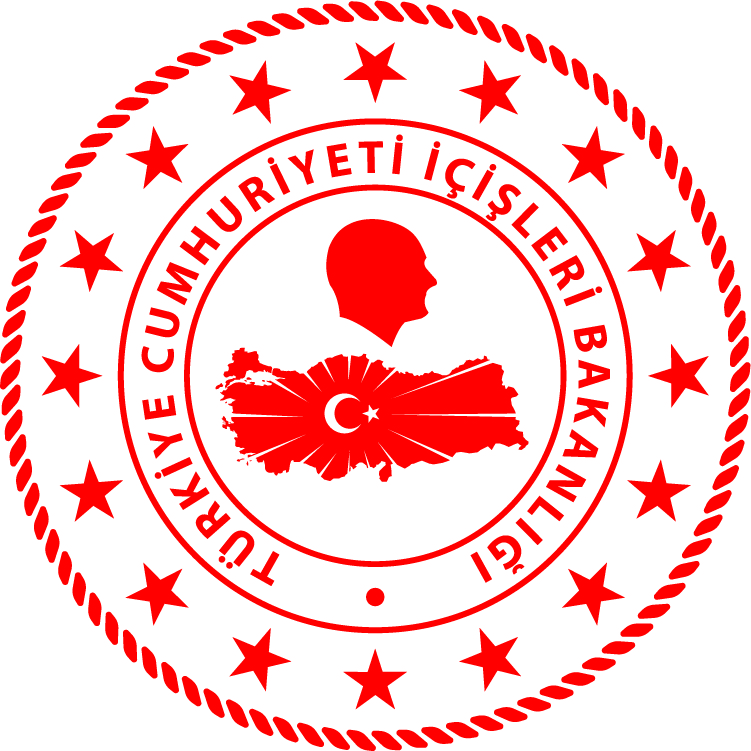 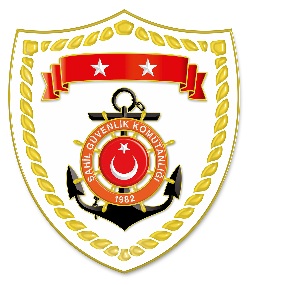 Marmara BölgesiS.NoTARİHMEVKİ VE ZAMANOLAYTIBBİ TAHLİYE YAPILAN ŞAHISLARAÇIKLAMA108 Ekim 2019ÇANAKKALE/Bozcaada00.28Rahatsızlanma1Bozcaada’da ilaç zehirlenmesi şüphesiyle 1 şahsın tıbbi tahliyesi gerçekleştirilmiştir.